	Anmälan till kurs/aktivitet – Labradorklubben		Följande uppgifter skall lämnas vid anmälan:Följande gäller vid alla kurser arrangerade av Labradorklubben:Anmälan är bindande. Kursavgiften (hela) ska vara inbetald senast en månad innan kursen börjar, om inte annat framgår av inbjudan. Avgiften ska betalas till klubbens plusgiro 433 23 71-6.Vid begränsat antal deltagare gäller principen ”först till kvarn” och att anmälningstiden räknas från det datum när kursavgiften (motsvarande) är betald.Vid förhinder att delta återfås avgiften endast om veterinärintyg eller läkarintyg företes.Kurs:Datum:Namn:Adress:Postadress:Mobil:Medlemsnummer:E-postadress:Hundens namn/ kön/registreringsnr:Särskilda uppgifter:boendespecialmatannan viktig upplysning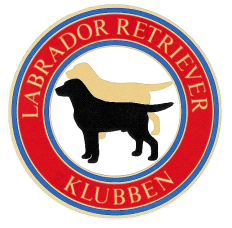 